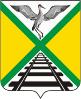  СОВЕТ МУНИЦИПАЛЬНОГО РАЙОНА                                                     «ЗАБАЙКАЛЬСКИЙ РАЙОН»VII- СОЗЫВАРЕШЕНИЕп.г.т.Забайкальск24 ноября  2021 года                                                                                          №37Об утверждении графика приема избирателей депутатамиСовета муниципального района «Забайкальский район»         Руководствуясь статьей 24 Устава муниципального района «Забайкальский район» Забайкальского края , Совет муниципального района «Забайкальский район» решил :       1.Утвердить  график приема избирателей депутатами Совета муниципального района «Забайкальский район».(прилагается)      2. Контроль за исполнением настоящего решения возложить на заместителя председателя Совета муниципального района «Забайкальский район».           3. Настоящее решение вступает в силу на следующий день после официального опубликования (обнародования).      4.Опубликовать (обнародовать) настоящее решение  в порядке, установленном Уставом муниципального района «Забайкальский район»  и разместить  на официальном сайте муниципального района «Забайкальский район» в информационно-телекоммуникационной сети «Интернет» www.zabaikalskadm.ruПредседатель Совета муниципального района «Забайкальский район»                                                              А.М. Эпов                                Приложение к решению Совета  муниципального района «Забайкальский район» от 24 ноября 2021года  №37 Графикприема избирателей, депутатами Совета муниципального района «Забайкальский район» 7 созыва на территории муниципального района «Забайкальский район»№п/пНаименование и номер избирательного округа ,наименование местного и регионального отделения политической партии, по спискам которого избран депутатФамилия имя отчествоМесто проведения приемаВремя проведения приема1.Депутат  от избирательного  округа №1Сапожников Александр Степановичпгт. ЗабайкальскМАОУ СОШ №1            каб. № 22по пятницам(ежемесячно)17:00 – 18:002.Депутат  от избирательного  округа №2Сафронова Алиса Станиславовнапгт. Забайкальск ул.Комсомольская д.39понедельник(ежемесячно)8:00-17:003.Депутат  от избирательного  округа №3Дондокова Наталья Васильевнапгт. ЗабайкальскМОУ СОШ №2каб. директора1-й понедельник(ежемесячно)15:00-17:004.Депутат  от избирательного  округа №4Юшина Наталья ИвановнаАдминистрация сельского поселения «Даурское»1 этаж 1-я суббота (ежемесячно)11:00-12:005.Депутат  от избирательного  округа №5Гуцу Петр ПетровичСовет муниципального района «Забайкальский район» 1-я пятница(ежемесячно)12:00-13:006.Забайкальское местное отделение СоциалистическойПолитической партии «СПРАВЕДЛИВАЯ РОССИЯ-ПАТРИОТЫ – ЗА ПРАВДУ»Доржицыренов Дамдин Басагадаевич    Совет муниципального района «Забайкальский район» каб. №201-й, 3-й вторник (ежемесячно)10:00-11:007.Забайкальское местное отделение СоциалистическойПолитической партии «СПРАВЕДЛИВАЯ РОССИЯ-ПАТРИОТЫ – ЗА ПРАВДУ»Мочалов Александр ВладимировичАктовый зал Администрации  муниципального района «Забайкальский район»4-я суббота (ежемесячно)Администрациясельского поселения «Степное»2-я суббота Администрация сельского поселения «Красновеликанское»2-я суббота10:00-15:0010:00-12:00      14:00-16:008.Забайкальское региональное отделение Политической партии ЛДПР-Либерально-демократической партии РоссииЛесков Михаил Павловичпгт.Забайкальск ул. Красноармейская д.32-аПожарное ДЕПОкабинет начальникасреда(ежемесячно)10:00-12:009.Забайкальское региональное отделение Политической партии ЛДПР-Либерально-демократической партии РоссииКухтин Денис СергеевичСовет муниципального района «Забайкальский район» каб.№20 4-й понедельник(ежемесячно)9:00-10:0010.Забайкальское местное отделение Забайкальского регионального отделения Партии «ЕДИНАЯ РОССИЯ»Эпов Андрей МихайловичСовет муниципального района «Забайкальский район» каб.№20среда (ежемесячно)14:00-16:0011.Забайкальское местное отделение Забайкальского регионального отделения Партии «ЕДИНАЯ РОССИЯ»Сигунова Валентина ИльиничнаМАОУ СОШ №1каб. директоравторник(ежемесячно)13:00- 15:0012.Забайкальское местное отделение Забайкальского регионального отделения Партии «ЕДИНАЯ РОССИЯ»Аксёнов Иван ВикторовичМУДО Центр «Ровесник»каб. директора четверг(ежемесячно)15:00 – 16:0013.Забайкальское местное отделение  Политической партии  «КОММУНИСТИЧЕСКАЯ ПАРТИЯ РОССИЙСКОЙ ФЕДЕРАЦИИ»Писарева Ольга ВладимировнаБПК ООО «УК Ритм –Забайкальск» 2 четверг (ежемесячно)14:00-16:0014.Забайкальское местное отделение  Политической партии  «КОММУНИСТИЧЕСКАЯ ПАРТИЯ РОССИЙСКОЙ ФЕДЕРАЦИИ»Мальцева Ольга АлександровнаАдминистрация сельского поселения «Даурское» каб.№4по средам (ежемесячно)10:00-14:0015Забайкальское местное отделение  Политической партии  «КОММУНИСТИЧЕСКАЯ ПАРТИЯ РОССИЙСКОЙ ФЕДЕРАЦИИ»Зырянов Александр Леонидович Администрация сельского поселения «Степное» 1-я среда (ежемесячно)10:00-12:00